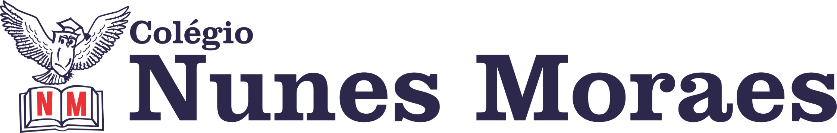 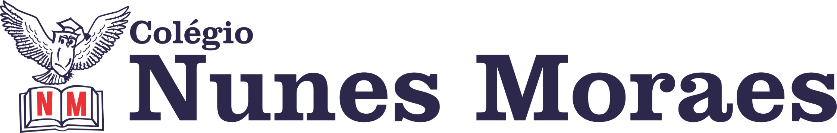 DIA: 22 DE FEVEREIRO DE 2021 - 3°ANO E.F1ª AULA   - Agenda EduEnsino Fundamental I: 3º ano – Componente curricular: Língua Portuguesa.Capítulo 3: Educar a consciência. Páginas: 56 a 58.Objeto de conhecimento: Leitura/escrita: Campanha de conscientização.Aprendizagens essenciais: Ler e compreender textos do campo de atuação da vida pública, tais como panfletos e cartazes, identificando sua função social e elementos de convencimento.Link da videoaula: https://youtu.be/CBqJ-1NZNZAROTEIRO DA AULA- Abertura do capítulo 3 – Educar a consciência: Leitura e realização da atividade proposta no Hora da leitura. Págs.: 56 e 57; - Atividade de sala: Entendendo o texto. Pág.:58;- Atividade de casa: Não tem;-ALUNOS DAS AULAS REMOTAS: Tempo para concluir a atividade de sala e tirar dúvidas com a professora.2ª AULA   -Ensino Fundamental I: 3º ano – Componente curricular: Matemática.Capítulo 3: Quanto tempo o tempo tem? Pág.: 56 e 57.Objeto de conhecimento: Medida de tempo.Aprendizagens essenciais: Ler, analisar e interpretar informações sobre a passagem do tempo.Link da videoaula: https://youtu.be/1fYjUciuttsROTEIRO DA AULAAbertura do capítulo 3 – Quanto tempo o tempo tem? : Leitura e explicação da abertura do capítulo e realização do Trocando ideias. Págs.: 56 e 57;Atividade de casa: Não tem;ALUNOS DAS AULAS REMOTAS: Tempo para concluir a atividade de sala e tirar dúvidas com a professora.3ª AULA   -Ensino Fundamental I: 3º ano – Componente curricular: História.Capítulo 2: Espaço doméstico, o lugar em que eu moro. Págs.: 38 a 41.Objeto de conhecimento: O espaço doméstico ontem e hoje.Aprendizagens essenciais: Identificar as diferenças entre o espaço doméstico, os espaços públicos e as áreas de conservação ambiental. Compreender a importância dessa distinção. Link da videoaula: https://youtu.be/RZkDk3CS4_8ROTEIRO DA AULAAtividade de sala – Agora é com você: leitura e explicação da atividade de sala. Págs.: 38 e 39;Para relembrar: Conclusão do capítulo 3. Págs.:40 e 41;Atividade de casa: Não tem.ALUNOS DAS AULAS REMOTAS: Tempo para concluir a atividade de sala e tirar dúvidas com a professora.4ª AULA   -Ensino Fundamental I: 3º ano – Componente curricular: Geografia.Capítulo 2: A natureza transforma a paisagem. Págs.: 118 e 119.Objeto de conhecimento: A natureza transforma a paisagem.Aprendizagens essenciais: Entender como os processos naturais atuam na mudança das paisagens.Link da videoaula: https://youtu.be/8LWRDelB0_kROTEIRO DA AULAPara relembrar: Conclusão do capítulo 2. Págs.:118 e 119;Atividade de casa: Não tem.ALUNOS DAS AULAS REMOTAS: Tempo para concluir a atividade de sala e tirar dúvidas com a professora.MOMENTO GOOGLE MEET Realizaremos encontro no Google Meet hoje, às 10h30. Atividades propostas:Retirada de dúvidas sobre as videoaulas;Leitura e tabuada.Boa semana e bons estudos!